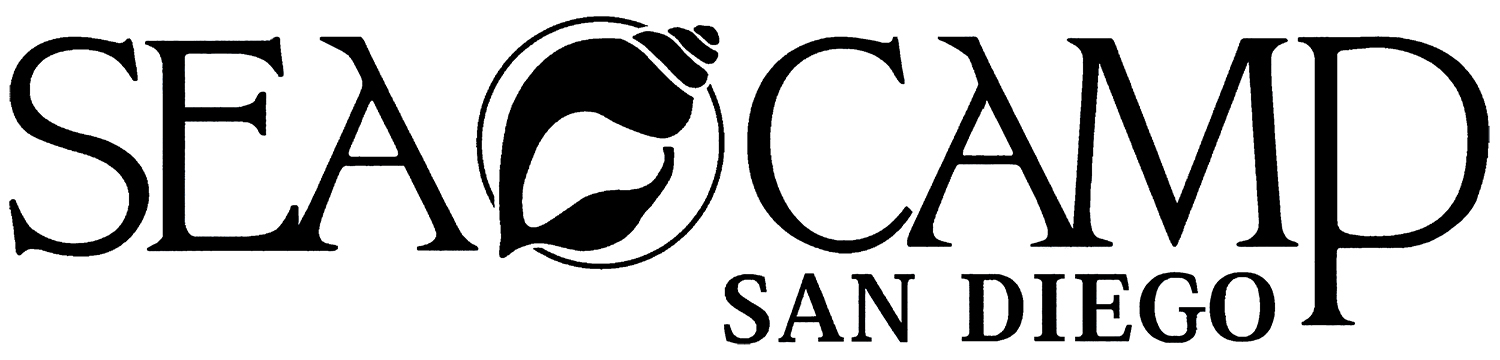 DOB (optional – mm/dd/yyy):			   Gender (Due to overnight supervision duties):    Male    Female    Phone: 					   Email: 								 Formal Swim Experience (eg. Swim team, Jr. Lifeguard, etc): 																							Have you ever been a certified Lifeguard?  Yes    No 	When? 						           Is your certification current?  Yes    NoSnorkel and SCUBA Experience: 																										CPR and/or First Aid Certification(s):  																									Any Vehicular Moving Violations:   Yes    No 	Type of violation, when: 																				Specific Marine Biology Experience:Experience Working with Grade School Students:Feel free to use additional sheets of paper if necessary. Submit application, with cover letter, resume and
professional references via email to Amy Bergen Zerofski at bergen@seacamp.com